اللجنــة التنفيـذيــــة للصنــدوق المــتعــدد الأطـــرافلتنفيـــذ بروتوكـول مونتريــال الاجتمــــــاع السادس والثمانونمونتريال،  من 2 إلى 6 نوفمبر/تشرين الثاني 2020مؤجل: من 8 إلى 12  مارس/ آذار 2021تعديلات برنامج عمل برنامج الأمم المتحدة الإنمائي  لعام 2020تعليقات وتوصيات أمانة الصندوق1-         يطلب برنامج الأمم المتحدة الإنمائي (اليوئنديبي) الموافقة من اللجنة التنفيذية على المبلغ 2664,329 دولارًا أمريكيًا، بالإضافة إلى تكاليف دعم الوكالة وقدها 187,103 دولارًا أمريكيًا، لتعديلات برنامج عمله لعام 2020 المدرجة في الجدول 1. ومرفق الطلب مرفق بهذه الوثيقة.الجدول 1: تعديلات برنامج عمل برنامج الأمم المتحدة الإنمائي (اليوئنديبي) لعام 2020*  برنامج الأمم المتحدة للبيئة (اليونيب) كوكالة منفذة متعاونة**  برنامج الأمم المتحدة للبيئة  (اليونيب) كوكالة منفذة رئيسية***  للنظر فيه بصفة فردية§  قدمت للاجتماع الخامس والثمانينالقسم ألف: الأنشطة الموصي لها بالموافقة الشموليةألف 1: تجديد مشروعات التعزيز المؤسسيوصف المشروع2-       قدم اليوئنديبي طلبات لتجديد مشروعات التعزيز المؤسسي للبلدان المدرجة في القسم ألف 1 من الجدول 1. ويرد وصف هذه المشروعات في المرفق الأول بهذه الوثيقة.تعليقات الأمانة3-       استعرضت الأمانة طلبات تجديد ست مشروعات للتعزيز المؤسسي نيابة عن الحكومات المعنية في ضوء المبادئ التوجيهية والقرارات ذات الصلة المتعلقة بالأهلية ومستويات التمويل. وتم التحقق من الطلبات في ضوء خطط عمل التعزيز المؤسسي الأصلية للمرحلة السابقة، وبيانات البرنامج القطري وبيانات المادة 7، وآخر تقرير عن تنفيذ خططهم لإدارة إزالة المواد الهيدروكلوروفلوروكربونية، والتقرير المرحلي للوكالة، وأي قرارات ذات صلة صادرة عن اجتماع الأطراف. وقد لوحظ أن هذه البلدان قدمت بيانات برنامجها القطري لعام 2019 وهي تمتثل لأهداف الرقابة بموجب بروتوكول مونتريال، وأن استهلاكها السنوي من المواد الهيدروكلوروفلوروكربونية لا يتجاوز الحد الأقصى المسموح به للاستهلاك السنوي المذكور في اتفاقات خطة إدارة إزالة المواد الهيدروكلوروفلوروكربونية المبرمة مع اللجنة التنفيذية. علاوة على ذلك، شملت الطلبات المقدمة مؤشرات أداء للأنشطة المخطط لها للمرحلة التالية من مشروعات التعزيز المؤسسي، وفقاً للقرار 74/51 (هـ).توصية الأمانة4-      توصي الأمانة بالموافقة الشمولية على طلبات تجديد التعزيز المؤسسي للبرازيل وغانا وجمهورية إيران الإسلامية ولبنان ونيجيريا وسريلانكا عند مستوى التمويل المذكور في القسم ألف 1 من الجدول 1 من هذه الوثيقة. وقد ترغب اللجنة التنفيذية في أن تعرب للحكومات المذكورة أعلاه عن التعليقات الواردة في المرفق الثاني بهذه الوثيقة.ألف 2: المساعدة الفنية لإعداد تقرير التحقق عن استهلاك المواد الهيدروكلوروفلوروكربونيةوصف المشروع5-       طلبت اللجنة التنفيذية من الوكالات الثنائية والمنفذة المعنية أن تُدرج في برنامج عمل كل منها تعديلات برنامج عملها لكي تقدمها إلى الاجتماع السادس والثمانين، وتمويلاً لإعداد تقرير تحقق للمرحلة الثانية من خطة إدارة إزالة المواد الهيدروكلوروفلوروكربونية لجمهورية مولدوفا حيث يكون اليوئنديبي هو الوكالة المنفذة الرئيسية.تعليقات الأمانة6-      ذكرت الأمانة أن التمويل المطلوب كان موافقا مع الأموال المعتمدة لعمليات التحقق المماثلة في الاجتماعات السابقة. كما ذكرت أنه يجب تقديم تقرير التحقق قبل 10 أسابيع على الأقل من اجتماع اللجنة التنفيذية المناسب الذي يتم فيه طلب الحصول على شريحة التمويل التالية لخطة إدارة إزالة المواد الهيدروكلوروفلوروكربونية.توصية الأمانة7-   توصي الأمانة بالموافقة الشمولية على إعداد تقرير التحقق للمرحلة الثانية من خطة إدارة إزالة المواد الهيدروكلوروفلوروكربونية لجمهورية مولدوفا عند مستوى التمويل المبين في القسم ألف 2 من الجدول 1، على أساس أنه يجب تقديم تقرير التحقق قبل 10 أسابيع على الأقل من اجتماع اللجنة التنفيذية المناسب الذي يتم فيه طلب الحصول على شريحة التمويل التالية لخطة إدارة إزالة المواد الهيدروكلوروفلوروكربونية.القسم باء: الأنشطة الموصي بالنظر فيها بصفة فردية باء 1: إعداد المشروع لخطط إدارة التخفيض التدريجي للمواد الهيدروفلوروكربونية8-      في الاجتماع الخامس والثمانين، أدرج اليوئنديبي في برنامج عمله طلبات تمويل لإعداد خطط إدارة التخفيض التدريجي للمواد الهيدروفلوروكربونية لكوستاريكا وكوبا وأوروغواي بصفته الوكالة المنفذة معينة، المدرجة في القسم باء 1 من الجدول 1.9-       لم يتم النظر في طلبات التمويل المقدمة لكي تنظر فيها اللجنة التنفيذية أثناء عملية الموافقة فيما بين الدورات التي أنشئت للاجتماع الخامس والثمانين وتم تأجيلها إلى الاجتماع السادس والثمانين على النحو الذي وافقت عليه اللجنة التنفيذية. وبناءً على ذلك، تم تضمين المقترحات المقدمة إلى الاجتماع الخامس والثمانين في هذه الوثيقة.وصف المشروع10-      قدم اليوئنديبي طلبات لإعداد خطط إدارة التخفيض التدريجي للمواد الهيدروفلوروكربونية لخمسة بلدان من بلدان المادة 5 بصفته الوكالة المنفذة المعينة، ولثلاثة بلدان بصفته الوكالة المنفذة الرئيسية، ولثلاثة بلدان بصفته الوكالة المنفذة المتعاونة على النحو المبين في القسم باء 1 من الجدول 1. وطلب اليونيب بصفته الوكالة المنفذة الرئيسية لبوتان وجمهورية لاو الشعبية الديمقراطية وملديف، وبصفته الوكالة المنفذة المتعاونة لغانا وقيرغيزستان ونيجيريا 353,000 دولار أمريكي، بالإضافة إلى تكاليف دعم الوكالة وقدرها 45,890 دولارًا أمريكيًا في تعديل برنامج عمله لعام 2020.تعليقات الأمانة11-       قدم برنامج الأمم المتحدة الإنمائي، بصفته الوكالة المنفذة الرئيسية، وصفًا للأنشطة اللازمة لإعداد استراتيجيات شاملة للتخفيض التدريجي للمواد الهيدروفلوروكربونية لكوستاريكا وكوبا وغانا وقيرغيزستان ولبنان ونيجيريا وبيرو وأوروغواي، بما في ذلك التكاليف المقابلة لكل نشاط باستخدام نسق طلبات إعداد المشروع لمراحل خطط إدارة إزالة المواد الهيدروكلوروفلوروكربونية. وتضمنت الطلبات معلومات عن الواردات المقدرة من المواد الهيدروكلوروفلوروكربونية وخلطات المواد الهيدروكلوروفلوروكربونية للفترة 2012-2015 لغانا وقيرغيزستان ولبنان ونيجيريا؛ ومن 2016 إلى 2019 لكوستاريكا وكوبا وبيرو وأوروغواي؛ وقائمة لأنشطة إعداد المشروع بما في ذلك تقييم البلدان لاحتياجات التدريب ومنح شهادات اعتماد الفننين؛ ووضع استراتيجية التخفيض التدريجي للمواد الهيدروفلوروكربونية؛ ووضع خطط الاتصال والتواصل. وشملت ستة بلدان أنشطة تتعلق بجمع البيانات وتحليل التوزيع القطاعي واستهلاك المواد الهيدروفلوروكربونية ومشاورات أصحاب المصلحة.12-      استند المبلغ المطلوب لإعداد مقترحات المشروعات في الاجتماع الخامس والثمانين إلى تمويل الأنشطة التمكينية (الوارد في المقرر 79/46 (ج))؛ ومع ذلك، استند التمويل المطلوب في الاجتماع السادس والثمانين إلى تمويل إعداد المشروع للمرحلة الأولى من خطط إدارة إزالة المواد الهيدروكلوروفلوروكربونية (الوارد في المقرر 56/16 (ج))، حيث استخدمت الوكالات الثنائية والمنفذة هذا التمويل في إعداد خطط الأعمال للفترة 2021-2023 التي قدمت إلى الاجتماع السادس والثمانين. وتلاحظ الأمانة أن مبالغ تمويل طلبات إعداد المشروع المقدمة إلى الاجتماعين الخامس والثمانين والسادس والثمانين إرشادية، حيث سيتم تحديد المبالغ الفعلية عندما تنظر اللجنة التنفيذية في الوثيقة UNEP/OzL.Pro/ExCom/86/88، ومسودة المبادئ التوجيهية لإعداد خطط التخفيض التدريجي للمواد الهيدروفلوروكربونية لبلدان المادة 5 (المقرر 84/54 (أ)).13-        رغم أنه يتعين تحديد مستوى التمويل الفعلي لإعداد خطط إدارة التخفيض التدريجي للمواد الهيدروفلوروكربونية، استعرضت الأمانة الطلبات المقدمة بناءً على خبرة استعراض الطلبات لإعداد خطط إدارة إزالة المواد الهيدروكلوروفلوروكربونية، ومع مراعاة التوجيهات المقدمة والمقررات التي اعتمدتها اللجنة التنفيذية لمثل هذه المشروعات. وبعد هذا الاستعراض، لاحظت الأمانة ما يلي:صدقت جميع البلدان الثمانية التي طلب لها برنامج الأمم المتحدة الإنمائي إعداد خطة إدارة التخفيض التدريجي للمواد الهيدروفلوروكربونية بصفته الوكالة المنفذة المعينة أو الوكالة المنفذة الرئيسية على تعديل كيغالي؛ وسيكون كل منها مؤهلا للحصول على تمويل لإعداد المشروع وفقا للمقرر 79/46 (ب) (3)؛ وقدمت البلدان أيضا خطابات تأييد تبين عزمها على اتخاذ إجراءات مبكرة بشأن التخفيض التدريجي للمواد الهيدروفلوروكربونية؛والأنشطة المدرجة في إعداد المشروع مماثلة لتلك اللازمة لإعداد خطط إدارة إزالة المواد الهيدروكلوروفلوروكربونية. وكانت بعض الأنشطة شبيهة بتلك المدرجة في إطار الأنشطة التمكينية للتخفيض التدريجي للمواد الهيدروفلوروكربونية التي قدم تمويل لها بالفعل لكل بلد وتم إنجازها.14-     أوضح برنامج الأمم المتحدة الإنمائي أن إعداد المشروع للاستراتيجيات الشاملة للتخفيض التدريجي للمواد الهيدروفلوروكربونية لهذه البلدان سوف يعتمد على الأنشطة المنفذة في إطار الأنشطة التمكينية، حيث كانت هذه هي الإجراءات الأولى المرتبطة بالتخفيض التدريجي للمواد الهيدروفلوروكربونية وساهمت في التصديق على تعديل كيغالي. وستسمح الموافقة على تمويل هذه الطلبات في الاجتماع السادس والثمانين بتنفيذ التخفيض التدريجي للمواد الهيدروفلوروكربونية بحلول عام 2022، وتحقيق الامتثال لتعديل كيغالي.15-      أبلغت الأمانة برنامج الأمم المتحدة الإنمائي بأنها لن تتمكن من تقديم توصية بشأن هذه الطلبات لأنه ستتم مناقشة المبادئ التوجيهية بشأن تمويل هذه الطلبات في الاجتماع السادس والثمانين.توصية الأمانة16-      قد ترغب اللجنة التنفيذية في النظر في، وفقا للمناقشات في إطار البند 9 (أ) من جدول الأعمال، النظرة العامة على القضايا التي تم تبينها أثناء استعراض المشروعات، والبند 13 (ج) من جدول الأعمال، ومسودة المبادئ التوجيهية لإعداد خطط التخفيض التدريجي للمواد الهيدروفلوروكربونية لبلدان المادة 5 (المقرر 84/54 (أ))، وطلبات لإعداد المشروعات لخطط إدارة للتخفيض التدريجي للمواد الهيدروفلوروكربونية للبلدان المدرجة في القسم باء 1 من الجدول 1.	المرفق الثانيمسودة الآراء التي أعربت عنها اللجنة التنفيذية لتجديد مشروعات التعزيز المؤسسيالمقدمة إلى الاجتماع السادس والثمانينالبرازيل1-      استعرضت اللجنة التنفيذية التقرير المقدم مع طلب لتجديد مشروع التعزيز المؤسسي للبرازيل (المرحلة التاسعة) وذكرت مع التقدير أن البلد أبلغ بيانات تنفيذ البرنامج القطري إلى أمانة الصندوق وبيانات المادة 7 إلى أمانة الأوزون، مشيرة إلى أن هذا البلد في حالة امتثال لبروتوكول مونتريال. وكذلك ذكرت اللجنة أن حكومة البرازيل اتخذت خطوات لإزالة استهلاك المواد المستنفدة للأوزون، وخاصة تنفيذ حظر استخدام الهيدروكلوروفلوروكربون- 141ب في قطاع الرغاوى الذي دخل حيز التنفيذ في 1 يناير/ كانون الثاني 2020، وتنفيذ الأنشطة المستمر في إطار خطة لإدارة إزالة المواد الهيدروكلوروفلوروكربونية في كلٍ من قطاعي التصنيع والخدمة. لذلك، تثق اللجنة التنفيذية في أن حكومة البرازيل ستواصل تنفيذ المرحلة الثانية من خطة إدارة إزالة المواد الهيدروكلوروفلوروكربونية وأنشطة مشروع التعزيز المؤسسي بنجاح لكي تحقق أهداف التخفيض المحددة في اتفاقها مع اللجنة التنفيذية.غانا2-      استعرضت اللجنة التنفيذية طلب تجديد مشروع التعزيز المؤسسي لغانا (المرحلة الرابعة عشرة) وذكرت مع التقدير أن غانا أبلغت أمانة الصندوق ببيانات البرنامج القطري وأمانة الأوزون ببيانات بموجب المادة 7 من بروتوكول مونتريال، التي تبين أن البلد في حالة امتثال لبروتوكول مونتريال. وأقرت اللجنة بأن غانا تواصل تنفيذ نظامها لتراخيص وحصص المواد الهيدروكلوروفلوروكربونية وضمان الامتثال للوائح من خلال التفتيش؛ وتنفيذ خطتها لإدارة إزالة المواد الهيدروكلوروفلوروكربونية بفعالية وفي الوقت المناسب بما في ذلك بناء قدرات ضباط الجمارك وفنيي التبريد وأنشطة التوعية ونشر المعلومات. لذلك، فإن اللجنة التنفيذية على يقين من أن حكومة غانا ستواصل تنفيذ الأنشطة لتمكين البلد من الامتثال لأهداف بروتوكول مونتريال. وكذلك لاحظت اللجنة مع التقدير تصديق غانا على تعديل كيغالي في 2 أغسطس/ آب 2019 والخطوات المتخذة للوفاء بالالتزامات الأولية بموجب التعديل، بما في ذلك تعديل القوانين لكي تشمل الرقابة على المواد الهيدروفلوروكربونية وخلطات المواد الهيدروفلوروكربونية.إيران (جمهورية - الإسلامية)3-     استعرضت اللجنة التنفيذية التقرير المقدم مع طلب لتجديد مشروع التعزيز المؤسسي لجمهورية إيران الإسلامية (المرحلة الثالثة عشرة) ولاحظت مع التقدير أن البلد قد أبلغ بيانات الإنتاج القطري لعامي 2018 و 2019 إلى الصندوق الأمانة وبيانات المادة 7 من بروتوكول مونتريال إلى أمانة الأوزون، التي تبين امتثالها لبروتوكول مونتريال. كما لاحظت اللجنة أن الحكومة واصلت العمل مع أصحاب المصلحة المعنيين لإدارة ورصد استهلاك المواد المستنفدة للأوزون، واتخذت إجراءات للحفاظ على عدم استهلاك المواد المستنفدة للأوزون التي تم التخلص منها بالفعل، وأنشأت نظم ترخيص وحصص المواد الهيدروكلوروفلوروكربونية التي تسمح بالالتزام للجدول الزمني إزالة المواد الهيدروكلوروفلوروكربونية. واعترفت اللجنة بالجهود التي تبذلها الحكومة، لذلك هي على يقين من أن حكومة جمهورية إيران الإسلامية ستواصل تنفيذ خطتها لإدارة إزالة المواد الهيدروكلوروفلوروكربونية ومشروع التعزيز المؤسسي بفعالية في الوقت المناسب من أجل تمكين البلد من تحقيق الخفض بنسبة 75 في المائة بحلول 1 يناير/ كانون الثاني 2023، وفقاً لاتفاقه مع اللجنة بشأن المرحلة الثانية من خطة إدارة إزالة المواد الهيدروكلوروفلوروكربونية.لبنان4-      استعرضت اللجنة التنفيذية التقرير المقدم مع طلب لتجديد مشروع التعزيز المؤسسي للبنان (المرحلة الثانية عشرة) ولاحظت مع التقدير أن لبنان قد أبلغ بيانات البرنامج القطري إلى أمانة الصندوق وبيانات المادة 7 من بروتوكول مونتريال إلى أمانة الأوزون، التي تبين أن البلد في حالة امتثال لبروتوكول مونتريال. وأقرت اللجنة بأن لبنان يواصل تنفيذ نظام الترخيص والحصص للمواد الهيدروكلوروفلوروكربونية وضمان الامتثال للوائح من خلال التفتيش؛ وتنفيذ خطة إدارة إزالة المواد الهيدروكلوروفلوروكربونية بفعالية وفي الوقت المناسب بما في ذلك بناء قدرات ضباط الجمارك وفنيي التبريد وأنشطة التوعية ونشر المعلومات. لذلك، فإن اللجنة التنفيذية على يقين من أن الحكومة اللبنانية ستواصل تنفيذ الأنشطة من أجل تمكين البلد من الامتثال لأهداف بروتوكول مونتريال. كما لاحظت اللجنة مع التقدير تصديق لبنان على تعديل كيغالي في 5 فبراير/ شباط 2020 والخطوات المتخذة للوفاء بالالتزامات الأولية بموجب التعديل، بما في ذلك تعديل القوانين لكي تشمل الرقابة على المواد الهيدروفلوروكربونية وخلطات المواد الهيدروفلوروكربونية.نيجيريا5-     استعرضت اللجنة التنفيذية التقرير المقدم مع طلب لتجديد مشروع التعزيز المؤسسي لنيجيريا (المرحلة الحادية عشرة) ولاحظت مع التقدير أن نيجيريا قد أبلغت بيانات البرنامج القطري إلى أمانة الصندوق وبيانات المادة 7 من بروتوكول مونتريال إلى أمانة الأوزون، التي تبين أن البلد في حالة امتثال لبروتوكول مونتريال. وأقرت اللجنة بأن نيجيريا تواصل تنفيذ نظامها لتراخيص وحصص المواد الهيدروكلوروفلوروكربونية وضمان الامتثال للوائح؛ من أجل تنفيذ خطة إدارة إزالة المواد الهيدروكلوروفلوروكربونية بفعالية وفي الوقت المناسب؛ وتنظيم أنشطة التوعية ونشر المعلومات. لذلك، فإن اللجنة التنفيذية على يقين من أن حكومة نيجيريا ستواصل تنفيذ الأنشطة لتمكين البلد من الامتثال لأهداف بروتوكول مونتريال. كما لاحظت اللجنة مع التقدير تصديق نيجيريا على تعديل كيغالي في 20 ديسمبر/ كانون الأول 2018 والخطوات المتخذة للوفاء بالالتزامات الأولية بموجب التعديل، بما في ذلك تعديل القوانين لكي تشمل الرقابة على المواد الهيدروفلوروكربونية وخلطات المواد الهيدروفلوروكربونية.سيريلانكا6-     استعرضت اللجنة التنفيذية التقرير المقدم مع طلب لتجديد مشروع التعزيز المؤسسي لسريلانكا (المرحلة الثالثة عشرة) ولاحظت مع التقدير أن البلد أبلغ بيانات تنفيذ البرنامج القطري لعامي 2018 و 2019 وبيانات المادة 7 إلى الصندوق وأمانة الأوزون، على التوالي، التي تبين أن البلد في حالة امتثال لبروتوكول مونتريال. ولاحظت اللجنة أيضًا أن البلد عزز إنفاذ الرقابة على تجارة المواد المستنفدة للأوزون بما في ذلك نظام التراخيص والحصص، ونفذ أنشطة خطة إدارة إزالة المواد الهيدروكلوروفلوروكربونية بطريقة منسقة. وأقرت اللجنة مع التقدير بتصديق سريلانكا على تعديل كيغالي في عام 2018، وأنها ستضع استراتيجية لتنفيذه. لذلك، فإن اللجنة التنفيذية على يقين من أن حكومة سريلانكا ستواصل تنفيذ أنشطة خطة إدارة إزالة المواد الهيدروكلوروفلوروكربونية، بما في ذلك استكمال عملية التحقق والأنشطة التمكينية المتعلقة بالتخفيض التدريجي للمواد الهيدروفلوروكربونية ومشروع التعزيز المؤسسي في الوقت المناسب وبطريقة فعالة من أجل تمكين البلد من تحقيق واستدامة امتثاله لأهداف بروتوكول مونتريال.EP EP الأمم المتحدةالأمم المتحدةDistr.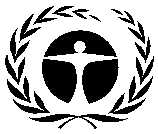 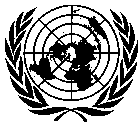 GENERALUNEP/OzL.Pro/ExCom/86/332 November 2020ARABICORIGINAL: ENGLISHبرنامجالأمم المتحدةللبيئةلبرنامجالأمم المتحدةللبيئةلالبلدالنشاط / المشروعالمبلغ المطلوب(دولار أمريكي)المبلغ الموصي به(دولار أمريكي)القسم ألف: الأنشطة الموصي لها بالموافقة الشموليةالقسم ألف: الأنشطة الموصي لها بالموافقة الشموليةالقسم ألف: الأنشطة الموصي لها بالموافقة الشموليةالقسم ألف: الأنشطة الموصي لها بالموافقة الشموليةالقسم ألف: مشروعات تجديد التعزيز المؤسسيالقسم ألف: مشروعات تجديد التعزيز المؤسسيالقسم ألف: مشروعات تجديد التعزيز المؤسسيالقسم ألف: مشروعات تجديد التعزيز المؤسسيالبرازيلمشروعات تجديد التعزيز المؤسسي (المرحلة التاسعة)449,280449,280غانامشروعات تجديد التعزيز المؤسسي (المرحلة الرابعة عشر)178,048178,048إيران (جمهورية – الإسلامية)مشروعات تجديد التعزيز المؤسسي (المرحلة الثالثة عشر)222,094222,094لبنانمشروعات تجديد التعزيز المؤسسي (المرحلة الثانية عشر)198,515198,515نيجيريامشروعات تجديد التعزيز المؤسسي (المرحلة الحادية عشر)332,800332,800سريلانكامشروعات تجديد التعزيز المؤسسي (المرحلة الثالثة عشر)171,592171,592المجموع الفرعي لألف 1المجموع الفرعي لألف 11,552,3291,552,329تكاليف دعم الوكالةتكاليف دعم الوكالة108,663108,663المجموع لألف 1المجموع لألف 11,660,9921,660,992ألف 2: المساعدة الفنية لإعداد تقرير التحقق عن استهلاك المواد الهيدروكلوروفلوروكربونيةألف 2: المساعدة الفنية لإعداد تقرير التحقق عن استهلاك المواد الهيدروكلوروفلوروكربونيةألف 2: المساعدة الفنية لإعداد تقرير التحقق عن استهلاك المواد الهيدروكلوروفلوروكربونيةألف 2: المساعدة الفنية لإعداد تقرير التحقق عن استهلاك المواد الهيدروكلوروفلوروكربونيةجمهورية مولدوفاتقرير التحقق للمرحلة الثانية من خطة إدارة إزالة المواد الهيدروكلوروفلوروكربونية30,00030,000المجموع الفرعي لألف 2المجموع الفرعي لألف 230,00030,000تكاليف دعم الوكالةتكاليف دعم الوكالة2,7002,700المجموع لألف 2المجموع لألف 232,70032,700القسم باء: الأنشطة الموصي بالنظر فيها بصفة فرديةالقسم باء: الأنشطة الموصي بالنظر فيها بصفة فرديةالقسم باء: الأنشطة الموصي بالنظر فيها بصفة فرديةالقسم باء: الأنشطة الموصي بالنظر فيها بصفة فرديةباء 1: إعداد المشروع لخطة إدارة التخفيض التدريجي للمواد الهيدروفلوروكربونيةباء 1: إعداد المشروع لخطة إدارة التخفيض التدريجي للمواد الهيدروفلوروكربونيةباء 1: إعداد المشروع لخطة إدارة التخفيض التدريجي للمواد الهيدروفلوروكربونيةباء 1: إعداد المشروع لخطة إدارة التخفيض التدريجي للمواد الهيدروفلوروكربونيةبوتان**إعداد خطة إدارة التخفيض التدريجي للمواد الهيدروفلوروكربونية10,000***كوستاريكا§إعداد خطة إدارة التخفيض التدريجي للمواد الهيدروفلوروكربونية150,000***كوبا§إعداد خطة إدارة التخفيض التدريجي للمواد الهيدروفلوروكربونية150,000***غانا*إعداد خطة إدارة التخفيض التدريجي للمواد الهيدروفلوروكربونية105,000***قيرغستان*إعداد خطة إدارة التخفيض التدريجي للمواد الهيدروفلوروكربونية60,000***جمهورية لاو الشعبية الديمقراطية**إعداد خطة إدارة التخفيض التدريجي للمواد الهيدروفلوروكربونية10,000***لبنانإعداد خطة إدارة التخفيض التدريجي للمواد الهيدروفلوروكربونية150,000***ملديف**إعداد خطة إدارة التخفيض التدريجي للمواد الهيدروفلوروكربونية10,000***نيجيريا*إعداد خطة إدارة التخفيض التدريجي للمواد الهيدروفلوروكربونية137,000***بيروإعداد خطة إدارة التخفيض التدريجي للمواد الهيدروفلوروكربونية150,000***أوروغواي§إعداد خطة إدارة التخفيض التدريجي للمواد الهيدروفلوروكربونية150,000***المجموع الفرعي لباء 1المجموع الفرعي لباء 11,082,000***تكاليف دعم الوكالةتكاليف دعم الوكالة75,740***المجموع لباء 1المجموع لباء 11,157,740 ***المجموع الكلي (ألف 1 وألف 2 وباء 1)المجموع الكلي (ألف 1 وألف 2 وباء 1)2,851,4321,693,692